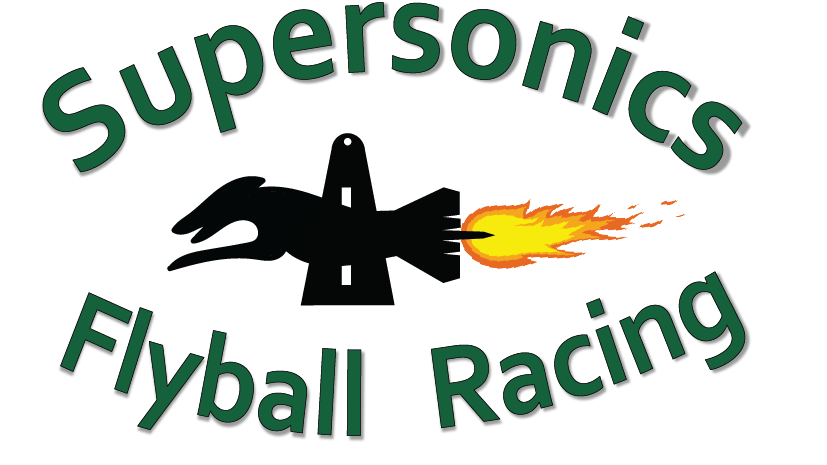 There’s Always Plan BSunday 21 May 2023RSPCA Flyball Arena, 139 Wacol Station Rd, WacolCheck-in: 7:00am  |  Judge’s briefing: 8:00am  |  Racing starts: 8:30amThe RSPCA Black Cat Café is open from 9am.Thank you to our officialsJudge: Steve PittTimekeepers: Mike McChesney and Paul NewmanAFA rep: Rachael HainesCompetition organisers: Steve and Shireen PittThank you to our Sponsors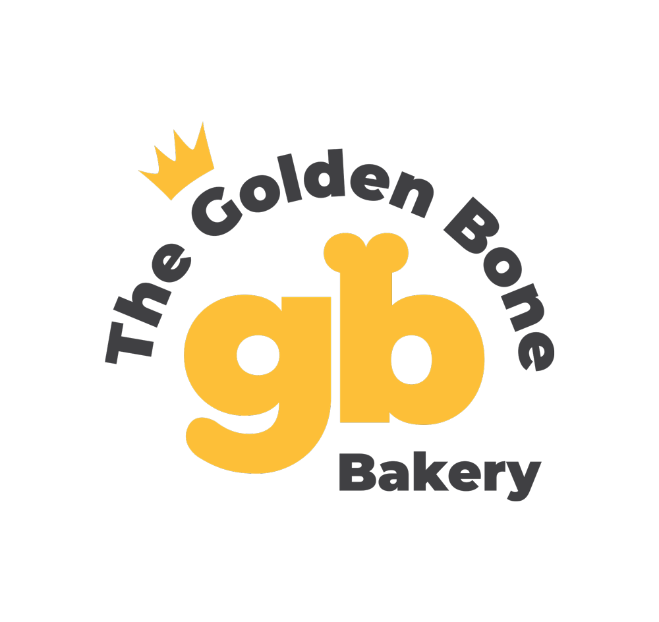 The Golden Bone Bakery has generously donated the treats for this race meeting. They locally manufacture superfood, training and reward treats for dogs and cats. All products are made with 100% natural ingredients. Check out the range at www.thegoldenbonebakery.com.au.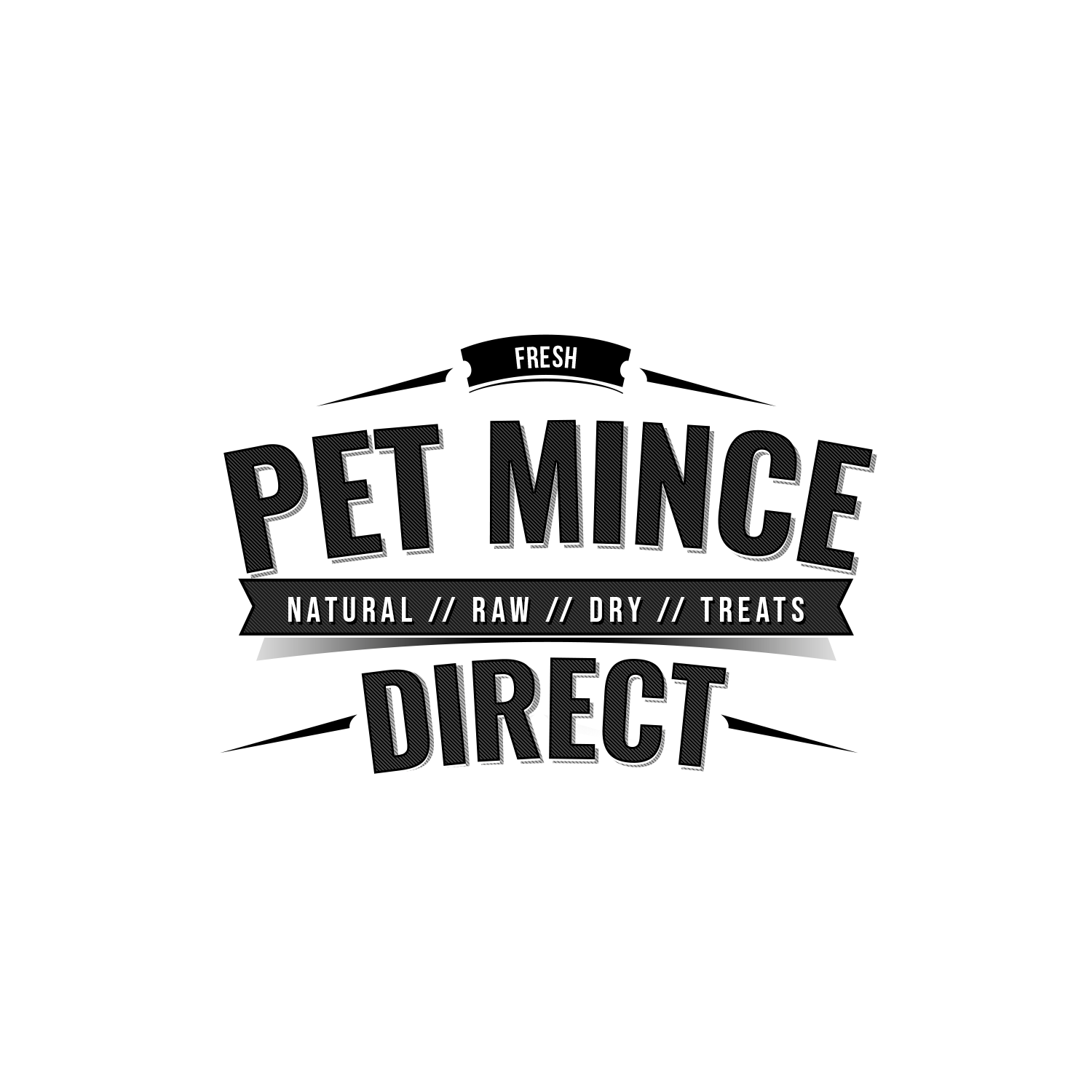 We would also like to thank our club sponsors for their ongoing supportRacing Format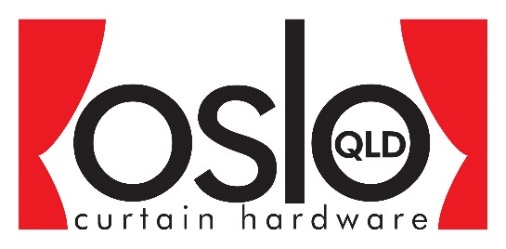 Rules and RegulationsAll racing will be conducted under the Rules and Regulations of the Australian Flyball Association Inc. In the event of a division tie, placing will be decided by countback as per the AFA Rules.Changeover time – 90 secondsThe judge will indicate when there is 30 seconds remaining. If a team is ready to race prior to the 90 seconds, please indicate this to the judge. The judge may forfeit a team if they are not ready on time.Team captains – Please ensure all dogs are circled on your timesheets before your race, and that the information is correct prior to signing off at the completion of racing. Any dog changes must be made before racing starts.Stewarding – All teams are asked to supply stewards promptly throughout the day to ensure the smooth, quick running of the race meeting.Dogs under control – Dogs are not permitted off-lead anywhere on the RSPCA grounds, unless in the ring. *** DOGS MUST NOT BE TOILETED NEAR THE WAR MEMORIAL ***Parking – ALL vehicles must be parked in the gravel carpark. You can park closer to drop off your equipment but please drop your equipment on Field One and move your vehicle straight away.Grounds – Please keep the field clean, using the bins provided and always pick up after your dog. Alcohol – No alcohol is to be consumed during the race meeting.Raffle Tickets1 ticket for $2  |  3 tickets for $5  |  7 tickets for $10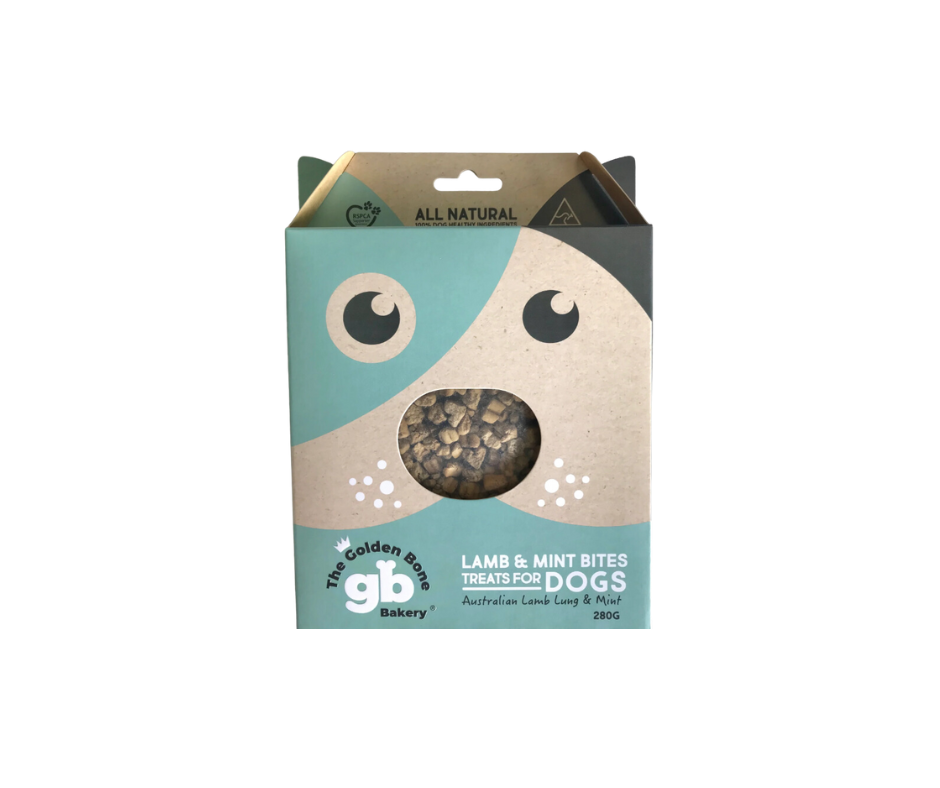 						1st prize280g box of Golden Bone Bakery superfood treats AND a $100 Woolworths gift card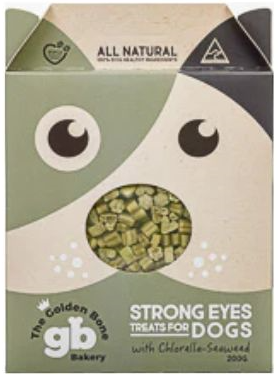 	2nd prize	200g box of Golden Bone Bakery superfood treats	AND a $50 Woolworths gift card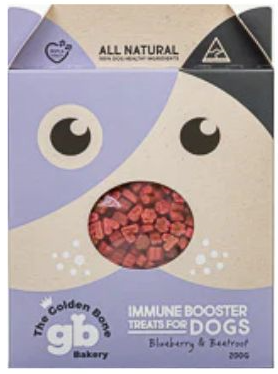 						3rd prize200g box of Golden Bone Bakery superfood treats AND a $30 Woolworths gift card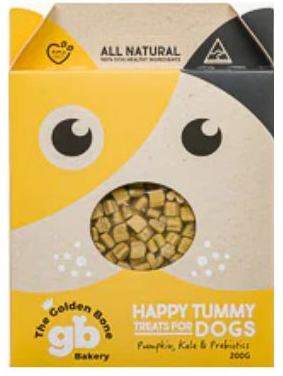 	4th prize	200g box of Golden Bone Bakery superfood treats	AND a $20 Woolworths gift cardRacing TeamsDivision 1Division 2Division 3Open Training in the RingBreak 1Break 2DivisionRacingRoundsDivision 1Handicap, Best of 5Double round robinDivision 2Handicap, Best of 5Double round robinDivision 3Handicap, Best of 5Triple round robinOpenHandicap, Best of 5Double round robinPaws of Lightning 17.862 (W) / 17.3 (B/O)Paws of Lightning 17.862 (W) / 17.3 (B/O)Paws of Lightning 17.862 (W) / 17.3 (B/O)Paws of Lightning 17.862 (W) / 17.3 (B/O)Captain: Emma Podmore DogCRNJump HeightHandlerBreedBrandy3385A9Amy MrakBorder CollieWilbur2893B10Nick PodmoreBorder CollieJudge2758B10Graeme McGregorKelpie x CorgiChief3383AEmily GiezenAmerican Staffordshire xNala2893A10Emma GaffneyBorder CollieKitana857D10Jennifer CraneKelpieHypersonics18.359 (W) / 17.8 (B/O)Hypersonics18.359 (W) / 17.8 (B/O)Hypersonics18.359 (W) / 17.8 (B/O)Hypersonics18.359 (W) / 17.8 (B/O)Captain: Kathryn RoyesDogCRNJump HeightHandlerBreedFrankie3137AJudy GeeKelpie xSadie2970AKathryn RoyesKelpie x Border CollieNixon2174CNealle BestCattle Dog mixRuby2970B10Kathryn RoyesKelpie x Border CollieDekota2174B10Nealle BestKelpie xArcher2970CKathryn RoyesKelpieBayside Blue18.829 (W) / 18.3 (B/O)Bayside Blue18.829 (W) / 18.3 (B/O)Bayside Blue18.829 (W) / 18.3 (B/O)Bayside Blue18.829 (W) / 18.3 (B/O)Captain: Annette WickingsDogCRNJump HeightHandlerBreedHolo3142A9Emma PetersBorder CollieCody374C10Keith FidlerKelpie xHoney2940A10Judith SorbelloKelpie x Cattle DogBuddy3048A10Ayla WattStaffy x KelpieRocco2762A10Annette WickingsStumpy Tail Cattle DogFay3466A11Jade McKeownBorder CollieFanatic Flex19.500 (D) / 19.0 (B/O)Fanatic Flex19.500 (D) / 19.0 (B/O)Fanatic Flex19.500 (D) / 19.0 (B/O)Fanatic Flex19.500 (D) / 19.0 (B/O)Captain: Jane TreziseDogCRNJump HeightHandlerBreedIcon444C10Jane TreziseBorder CollieCricket2636A11Candice LeightonAustralian Cattle Dog xRusty2985A9Sarah WielandCattle Dog xRiptide2985BSarah WielandAustralian KoolieTwist2975BAnne HardacreFlat Coated RetrieverAirborne Hornets20.100 (D) / 19.6 (B/O)Airborne Hornets20.100 (D) / 19.6 (B/O)Airborne Hornets20.100 (D) / 19.6 (B/O)Airborne Hornets20.100 (D) / 19.6 (B/O)Captain: Connie BlakemoreDogCRNJump HeightHandlerBreedDaisy2779A7Dianne PenmanCocker SpanielBenji2867A14Connie BlakemoreStaffy x CollieBilly2952B11Jesse ToschAustralian KoolieWednesday2952C9Jesse ToschBorder CollieScout2671A10Sally ElsomBorder CollieOpal2812C10Nicola DudleyAustralian KoolieLuvadog Regardless21.469 (W) / 20.9 (B/O)Luvadog Regardless21.469 (W) / 20.9 (B/O)Luvadog Regardless21.469 (W) / 20.9 (B/O)Luvadog Regardless21.469 (W) / 20.9 (B/O)Captain: Anita Bennett DogCRNJump HeightHandlerBreedNindi3198A10Anita BennettLabradorRocky2152B12Harold KiellyBorder CollieSerenity3168A7Christine WaernerBorder Collier x Fox TerrierNoonbarra3283A10Betsy ClarkKelpieKelly3108B10Sylvia McGovernBorder Collie x Cattle DogMolly3323AAnnette SlaterBorder Collie xBayside Red 21.800 (D) / 21.5 (B/O)Bayside Red 21.800 (D) / 21.5 (B/O)Bayside Red 21.800 (D) / 21.5 (B/O)Bayside Red 21.800 (D) / 21.5 (B/O)Captain: Nathalie CasalainaDogCRNJump HeightHandlerBreedRexington2915A10Nathalie CasalainaWhippet x Border CollieVirginia2915B10Nathalie CasalainaWhippetSqueak3048B10Ayla WattBorder Collie x Belgium ShepherdLuna3393A10Casey WerderBorder CollieKoco3020A10Gillian du PlessisKoolieStormy3349A10Alissa MasonBorder ColliePaws of Thunder21.913 (W) / 21.4 (B/O)Paws of Thunder21.913 (W) / 21.4 (B/O)Paws of Thunder21.913 (W) / 21.4 (B/O)Paws of Thunder21.913 (W) / 21.4 (B/O)Captain: Emma PodmoreDogCRNJump HeightHandlerBreedPeanut3415A10Peter HauerKelpiePrimrose2549B10Emily SymondsBorder CollieJunya2758A10Graeme McGregorRotty x SharpeiMaggie3401A7Courtney NicholasSpoodleGeorgie3384A8Genevieve PyneTerrier xPepe Le Pew2112B7Jenni CraneKing Charles SpanielPine Rivers Rascals 23.000 (D) / 22.5 (B/O)Pine Rivers Rascals 23.000 (D) / 22.5 (B/O)Pine Rivers Rascals 23.000 (D) / 22.5 (B/O)Pine Rivers Rascals 23.000 (D) / 22.5 (B/O)Captain: Viriginia Festing DogCRNJump HeightHandlerBreedRuben2829A11Theresa AbbottBorder CollieSamson742D10Gail MarkiCattle Dog x Border CollieTeddy3203A10Karen CassidyBorder CollieJess3276A10Scott SmithLab xJedda456C9Roslyn SmithKelpieBuddy742E9Gail MarkiRed Cattle DogFanatic Flare24.857 (W) / 24.3 (B/O)Fanatic Flare24.857 (W) / 24.3 (B/O)Fanatic Flare24.857 (W) / 24.3 (B/O)Fanatic Flare24.857 (W) / 24.3 (B/O)Captain: Kerry Wallison DogCRNJump HeightHandlerBreedAsher2650B7Paul TreziseTerrier xLeala2975AAnne HardacreLabradorDarcy845F9Kerry WallisonAustralian Cattle Dog xMonty2596BSophie CalvertBorder CollieBoston2936AKim KaimBull Arab xTilly3153A7Lesley BrumleyKelpie mixBayside Green 25.500 (D) / 25.0 (B/O)Bayside Green 25.500 (D) / 25.0 (B/O)Bayside Green 25.500 (D) / 25.0 (B/O)Bayside Green 25.500 (D) / 25.0 (B/O)Captain: Craig PearceDogCRNJump HeightHandlerBreedTahni1359C9Edna PearceAustralian KoolieKylo1359B10Craig PearceAustralian KooliePippa2873A7Donna SpencerCattle Dog xJedda2873B7Donna SpencerJack Russell xCharlie2726B7Pauline OldmanCocker SpanielDouglas2127F10Anne NewmanWhippetJust Plane Fast17.900 (W) / 17.4 (B/O)Just Plane Fast17.900 (W) / 17.4 (B/O)Just Plane Fast17.900 (W) / 17.4 (B/O)Just Plane Fast17.900 (W) / 17.4 (B/O)Captain: Jesse ToschDogCRNJump HeightHandlerBreedKoda2867B10Connie BlakemoreAustralian KelpieClancy2784A10Penny ParkerBorder CollieJem2671B10Sally ElsomBorder CollieLincoln2952A12Jesse ToschBorder Collie xSadie2970A10Kathryn RoyesKelpie x Border CollieShay371D10Jan McChesneyBorder CollieUnder the Radar23.700 (D) / 23.2 (B/O)Under the Radar23.700 (D) / 23.2 (B/O)Under the Radar23.700 (D) / 23.2 (B/O)Under the Radar23.700 (D) / 23.2 (B/O)Captain: Peter SamuelsDogCRNJump HeightHandlerBreedLunar3387A12Holly GormleyKelpie xTipsy3264A12Tennele SteinbornerBorder CollieBosco3284A11Maranda WegrzyniakBorder CollieZuke3390A10Ashley LonsdaleBorder Collie xKolby3181A7Pauline McAnallyToy PoodleKimkiera Turn Back Time3414A7Melissa GrantCocker SpanielPaws of Mayhem24.500 (D) / 24.0 (B/O)Paws of Mayhem24.500 (D) / 24.0 (B/O)Paws of Mayhem24.500 (D) / 24.0 (B/O)Paws of Mayhem24.500 (D) / 24.0 (B/O)Captain: Emma PodmoreDogCRNJump HeightHandlerBreedStella3400A9Hayley BrookerBorder ColliePoppy382C8Eleanor RivettSchnauzer x JRTAlvin857C7Jenni CranePapillon xJudge2758B10Graeme McGregorKelpie x CorgiChief3383AEmily GiezenAmerican Staffordshire xWhisky3490AKim DaleyLabradoodleBackyard Riff Ruff25.000 (D) / 24.5 (B/O)Backyard Riff Ruff25.000 (D) / 24.5 (B/O)Backyard Riff Ruff25.000 (D) / 24.5 (B/O)Backyard Riff Ruff25.000 (D) / 24.5 (B/O)Captain: Jodie O’BrienDogCRNJump HeightHandlerBreedIvy2639B7Sybil StoltzCocker SpanielTuxedo2639C7Sybil StoltzCocker SpanielDarcy2708A7Heidi HardyToy PoodleBlaze2172B10Jodie O’BrienAustralian Cattle DogJerry366E14Rosalynd TaberEnglish Springer SpanielChyna3268A7Su-Ellen de RuiterWire Haired SmithfieldSupersonics Flyball Racing + Jan– 15 minsSupersonics Flyball Racing + Jan– 15 minsSupersonics Flyball Racing + Jan– 15 minsDogCRN<12 mthsGipsy1ENoBondi2521ENoRiver3137BNoIndie3477ANoLacey3450ANoHarper3450BNoBandit2174EYesSpice371EYesAll Paws Airborne – 5 minsAll Paws Airborne – 5 minsAll Paws Airborne – 5 minsDogCRN<12 mthsRicky2867CNoNudge319HNoAwesome Pawsome – 10 minsAwesome Pawsome – 10 minsAwesome Pawsome – 10 minsDogCRN<12 mthsIzzy2758CNoDash3395ANoVenus857ENoAspen2549CNoClover3385BNoZephyr3493ANoShadow382DNoBackyard Riff Ruff – 5 minsBackyard Riff Ruff – 5 minsBackyard Riff Ruff – 5 minsDogCRN<12 mthsAudrey3486ANoBailey2172CNoPepper3172ANoJack3172BNoAmos3454ANoLuvadog Regardless – 5 minsLuvadog Regardless – 5 minsLuvadog Regardless – 5 minsDogCRN<12 mthsAnnie1084DNoMaggie1084ENoBayside Flyball Racing – 10 minsBayside Flyball Racing – 10 minsBayside Flyball Racing – 10 minsDogCRN<12 mthsYahoo3048DNoIzzie3483ANoStitch3142CNoDigger2726DNoJosie2127ENoZeena2739ANoMissy3510ANoFlyball Fanatics – 10 minsFlyball Fanatics – 10 minsFlyball Fanatics – 10 minsDogCRN<12 mthsPanda2650ANoImage444DNoHudson584BNoCleo450DYesLani450CNoLegolas3505ANoReeva3396BNoZest3396ANoPip3153BNoGame On Flyball – 10 minsGame On Flyball – 10 minsGame On Flyball – 10 minsDogCRN<12 mthsCooper2747ANoSpencer2747BNoSnochasa We Ride At Dawn2747CNoShelby3181BNoBrooklyn3284CNoLucy3388ANoZorro3389ANoJessie3501ANoBilly3503ANoPine Rivers – 5 minsPine Rivers – 5 minsPine Rivers – 5 minsPine Rivers – 5 minsDogCRN<12 mthsPeppi501ENoFly3203BNoRoxy2829BNoMishka3512ANoDaisy Mae2633BNo